             На основу члана 23. Правилника о ИПАРД подстицајима за инвестиције у физичку имовину пољопривредних газдинстава („Службени гласник РС, број 84/17, 112/17, 78/18, 67/19 и 53/21), у даљем тексту: Правилник, в.д. директор Управе за аграрна плаћања објављује,К О Н А Ч Н УР А Н Г  Л И С Т Узахтева за одобравање пројекта за ИПАРД подстицаје у Шестом јавном позиву за подношење захтева за одобравање пројекта за ипард подстицаје за инвестиције у физичку имовину пољопривредних газдинстава,број 320-01-06-1/2021-07 од 21. јуна 2021. годинеI              Дана 12. октобра 2021. године, на званичној интернет страници Управе за аграрна плаћања, објављена је Бодовна листа захтева за одобравање пројекта за ИПАРД подстицаје у Шестом јавном позиву за подношење захтева за одобравање пројекта за ипард подстицаје за инвестиције у физичку имовину пољопривредних газдинстава, број 320-01-06-1/2021-07 од 21. јуна 2021. године (у даљем тексту: Бодовна листа).Након разматрања приговора поднетих на Бодовну листу, пo кoнaчнoсти oдлукa пo поднетим пригoвoрима, Упрaвa за аграрна плаћања oбjaвљуje следећу Кoнaчну рaнг листу захтева за одобравање пројекта за ИПАРД подстицаје у Шестом јавном позиву за подношење захтева за одобравање пројекта за ипард подстицаје за инвестиције у физичку имовину пољопривредних газдинстава, број 320-01-06-1/2021-07 од 21. јуна 2021. године (у даљем тексту: Коначна ранг листа): IIКоначну ранг листу објавити на званичној интернет страници Управе за аграрна плаћања (у даљем тексту: Управа).IIIДиректор Управе доноси решења којим одобрава пројекат, у складу са Коначном ранг листом, ако је административном провером и контролом на лицу места утврђено да подносилац захтева испуњава прописане услове и ако постоје расположива финансијска средства.             Директор Управе доноси решења из става 1. до утрошка средстава која су опредељена чланом 8. Јавног позива, у складу са Правилником и посебним прописом који уређује расподелу подстицаја у пољопривреди и руралном развоју.У Београду, 12. новембра 2021. године,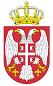 Република СрбијаМИНИСТАРСТВО ПОЉОПРИВРЕДЕ, ШУМАРСТВА И ВОДОПРИВРЕДЕ-Управа за аграрна плаћања-Број: 320-01-06-1/2021-07  Датум: 12.11.2021. годинеБеоградРедни бројПОДНОСИЛАЦ ЗАХТЕВАБРОЈ БОДОВАДАТУМ ПРИЈЕМАВРЕМЕ ПРИЈЕМА1Милошевић Биљана653.9.202111:17:002Вукин Сенка6510.9.202113:19:573Николић Драгана5511.8.202115:58:164Раденовић Ања5512.8.202115:17:005Аћимовић Божидар559.9.202115:06:006Чаровић Никола5510.9.202111:59:007Стевић Александра5510.9.202115:45:388Митровић Бранислава5011.8.202113:45:269Спасојевић Лазар503.9.202110:17:0010Остојић Владимир503.9.202111:17:0011Чарубчић Јован509.9.202113:20:0012Ненадовић Госпава509.9.202114:25:0013Бајило Стево5010.9.202111:43:0014Стојадиновић Марко5010.9.202113:35:0915Ђурић Ена4510.9.202114:33:0016Шерков Мирјана4022.6.202110:58:0017Папди Ана4030.6.202114:57:3918Мауковић Софија4021.7.202115:56:4919Вребалов Даница4022.7.202111:38:4520Крнић Јелена4023.7.202110:54:4821Стакић Милица4030.7.202113:54:2722Димитров Маријана409.8.202111:24:2723Ковач Елеонора4011.8.202115:57:0724Ђукић Јована4011.8.202115:59:0825Декић Марина4013.8.202112:50:0026Вучковић Бранислав4019.8.202109:45:0027Ковачевић Игор4020.8.202116:41:2328Николић Весна4026.8.202111:52:0929Ковчин Драгана4030.8.202118:31:3930Салонски Јасмина403.9.202110:34:0031Вејић Гордан403.9.202115:03:4132Хеђи Александра403.9.202115:04:5933Перишић Тијана406.9.202111:13:2434Привизер Анна407.9.202115:05:4735Чановић Анђелија408.9.202111:49:2636Лукин Чаславка409.9.202112:00:0037Николић Драган409.9.202114:25:0038Петровић Добривоје409.9.202114:42:0039Николов Саша409.9.202114:46:2240Пешић Маја409.9.202114:46:2341Ошап Драгана409.9.202116:29:5242Симић Игор409.9.202118:41:1143Стефановић Гордана409.9.202118:51:2744Рашић Александар409.9.202118:52:4845Вујовић Марко4010.9.202107:30:4246 Грујић Милош ПР "МАЛФРУТ"4010.9.202109:22:0047Бабић Ирена4010.9.202112:50:5648Рајић Бранка4010.9.202114:03:0049Преда Андрееа4010.9.202114:43:0050Новичић Дарко4010.9.202114:53:0051Трајковић Филип4010.9.202115:30:5552Раденовић Владимир4010.9.202116:24:2653Јанковић Бранко4010.9.202117:21:5254"КАТУН 2019" ДОО4010.9.202117:30:4055Шуша Данијела4010.9.202118:33:0556Винчић Верица4010.9.202118:34:3657Ђерковић Немања4010.9.202118:44:5158Нинчић Ирена4010.9.202119:02:3959Миловановић Татјана4010.9.202119:28:4960Андрић Којић Сандра4010.9.202120:41:2861Цигулов Светлана355.7.202116:16:1062Бачић Томислав357.7.202112:53:3363Милић Молдован3512.7.202118:11:4564ЗЗ "Павловац"353.9.202116:49:2165Радивојчевић Слободан358.9.202108:52:3466ЗЗ "Воћар Сланкамен" 359.9.202115:02:0067Шегрт Сандра3019.7.202109:25:3368Јанчић Маријана3021.7.202111:29:3269Бабарци Каваи Агреш306.8.202114:00:0070Хајнал Моника3031.8.202117:51:2571Подгорац Милош301.9.202115:04:0172Ерић Букарица Александра302.9.202116:54:4073Кећански Милица303.9.202115:02:1374Радаковић Марија303.9.202115:07:1075Паула Марина306.9.202116:19:5276Ђајић Чедомир 307.9.202114:26:4277Милутиновић Иван307.9.202117:26:2278Будимировић Надежда308.9.202111:45:4679Георгијев Аница308.9.202111:53:4280Маљковић Драгана308.9.202114:56:5381Баровић Милица308.9.202116:44:1882Стојковић Милица308.9.202121:39:2283Коларов Нина309.9.202114:59:0084Плавшић Сима309.9.202115:05:4585Мартић Миона309.9.202116:08:3186Климент Аранка309.9.202116:38:5187Рајчевић Милица309.9.202118:37:1188Рајчевић Јасмина309.9.202118:38:0089Миливојев Тијана3010.9.202111:41:0090Гајић Мирјана3010.9.202111:45:0091Кијац Ивана3010.9.202115:12:1092Жупунски Мирјана3010.9.202117:11:1493Ђурђић Мирчета3010.9.202117:19:3394Живановић Раденка3010.9.202120:02:0095Блануша Магдалена3010.9.202123:48:3196Гајић Миланко2522.6.202114:24:0097Зукић Мирко2527.6.202117:14:2198Рудић Бруно255.7.202113:23:4499Рибар Стефан2514.7.202112:51:00100Милановић Зоран2516.7.202115:41:00101Ћојбашић Слободан2519.7.202113:37:00102Иванковић Иванка2519.7.202115:10:00103Мауковић Душан2521.7.202115:55:57104Рацков Огњен2527.7.202116:23:11105"Скроз" ДОО2528.7.202114:24:39106Терзин Милош2528.7.202118:09:48107Вребалов Биљана2529.7.202113:17:15108Божовић Радомир254.8.202114:20:00109Градинац Арсен256.8.202115:10:00110Ергелашев Зоран259.8.202112:22:30111"Фруеко" ДОО2510.8.202115:59:49112Слијепчевић Видоје2510.8.202117:35:11113Хорњак Мијић Аранка2516.8.202113:18:52114Тикић Милан2517.8.202109:37:01115Шијан Вукашин2519.8.202111:11:04116"Фунго Југ" ДОО2519.8.202112:48:16117Радишић Милан2519.8.202114:55:34118Штрангар Емина2520.8.202110:35:00119Бељански Данијела2520.8.202114:45:00120Црвени Бранислав2525.8.202113:16:10121Турчан Мирослав2527.8.202114:00:00122Вребалов Ђорђе2527.8.202117:10:22123Круљ Александар2527.8.202117:12:33124Петровић Немања2530.8.202118:30:11125Иличић Далибор2531.8.202113:27:29126Ђоковић Дражен2531.8.202113:29:49127"Влабонс" ДОО 251.9.202111:35:00128Халаи Роберт251.9.202115:56:42129Дикић Иван251.9.202119:31:57130Жаркић Милош252.9.202110:35:39131Срећков Милован252.9.202115:00:20132Прерадов Горан253.9.202109:00:59133Салонски Љубомир253.9.202110:34:00134Вуков Славко253.9.202112:48:22135Милурoвић Стеван254.9.202111:02:19136Родић Марко257.9.202114:23:32137"РИТ АГРО ШИД" ДОО257.9.202115:00:42138Шоти Бојан257.9.202115:01:39139Мојсин Иван257.9.202115:02:33140"ФОРМА БМ" ДОО258.9.202110:23:00141Лазовић Миленко258.9.202114:48:26142Накомчић Радмила258.9.202116:39:36143Накомчић Михајло258.9.202116:40:59144Ђукић Ивана258.9.202119:08:26145"ЋАЛИЋ АГРАР" ДОО259.9.202112:43:00146Варга Александар259.9.202114:25:00147Дадић Шорђан Јелена259.9.202114:47:59148Бјелоглав Милан259.9.202115:10:00149Малетин Јовица259.9.202116:11:09150Вујовић Бојан259.9.202116:41:00151Павков Ђорђе259.9.202116:42:26152"САЛТУС" ДОО259.9.202118:42:55153Стојанчул Мирослав259.9.202118:43:58154Вујић Ђуро259.9.202118:48:35155Биговић Радован259.9.202118:52:06156"НАШ ПОСЕД" ДОО259.9.202121:11:06157"First Class Fruit Company" ДОО2510.9.202107:32:48158Петров Јован2510.9.202108:49:00159"ПОЉОТРАДЕ" ОД2510.9.202110:29:00160"GROW RASAD" ДОО2510.9.202112:13:00161Килибарда Славко2510.9.202112:35:26162"BIOGROUP" ДОО2510.9.202112:56:00163Медић Никола2510.9.202114:02:00164Каплар Желимир2510.9.202114:04:00165Јанков Дарко2510.9.202114:06:00166Супић Срђан2510.9.202114:07:00167Лончарски Радослав2510.9.202114:49:00168Димитријевић Бојан2510.9.202114:50:00169Нерић Димитрије2510.9.202114:51:00170Мачковић Иван2510.9.202114:55:43171Раднић Небојша2510.9.202114:58:02172Лалић Мирослав2510.9.202115:17:00173"ВИНАРИЈА АЛЕКСИЋ" ДОО2510.9.202115:18:00174Николић Александар2510.9.202115:19:00175Ботонд Бата2510.9.202115:20:00176Ковачевић Ђорђе2510.9.202116:20:04177"Fenix Bioenergija"ДОО2510.9.202116:21:00178Трепаловац Сеад2510.9.202116:25:16179Паунов Марјан2510.9.202117:31:26180Вучелић Далибор2510.9.202118:27:22181Ђукић Ђорђе2510.9.202118:37:15182Стефановић Матија2510.9.202118:44:21183Тирнанић Филип2510.9.202118:54:42184Тирнанић Стефан2510.9.202118:56:22185"VISIUM AGRO" ДОО2510.9.202118:58:05186Ристић Дејан2510.9.202118:58:13187Нинчић Вукоман2510.9.202119:00:28188Нинчић Игор2510.9.202119:05:00189"ИДИ НИНЧИЋ" ДОО2510.9.202119:07:00190"ПРВА ВОЈВОЂАНСКА" ДОО2510.9.202120:43:33191Гава Даниел2510.9.202123:13:11192"Iceberg Salat Centar" ДОО2029.6.202112:45:00193Миловановић Дарко1529.6.202110:51:51194Колчек Снежана1530.7.202111:00:00195Младеновић Зорана154.8.202115:17:46196Деспот Борис159.8.202112:25:12197Прица Горан1517.8.202113:06:18198Вулевић Маријана1526.8.202116:33:38199Норберт Фодор1527.8.202110:50:00200Јекешевић Бојан1530.8.202115:42:35201Билицки Имрe151.9.202114:21:55202Копас Саболч151.9.202114:23:44203Саболчки Ерика152.9.202107:55:00204Нешовић Иван152.9.202108:50:54205Мисиркић Милош153.9.202115:00:34206Степанић Дејан154.9.202112:37:37207Ивковић Јасмина156.9.202109:00:48208Плетикосић Акош156.9.202114:10:20209Спакић Драгана157.9.202112:56:13210Стефан Коста157.9.202113:42:07211Ђуричков Денис157.9.202115:03:22212Марић Драгана157.9.202116:07:46213Добросављев Милорад158.9.202111:10:09214Ранковић Спасоје158.9.202114:45:26215Петарић Предраг158.9.202114:47:46216"МИХПЕТ" ДОО158.9.202116:42:20217Трњаков Љубомир158.9.202119:03:00218Калман Моника159.9.202115:03:00219Нићин Марија159.9.202115:04:20220Габор Добо159.9.202115:09:44221Миливојев Сава159.9.202116:22:16222Ђидић Марко159.9.202116:32:11223Нинков Стеван159.9.202116:40:00224Бајић Татјана159.9.202118:35:00225Лехел Кермеш159.9.202118:47:00226Календарац Нада1510.9.202107:48:00227Думановић Олгица1510.9.202108:18:25228Марковић Ђорђе1510.9.202109:05:00229Вујић Бојана1510.9.202110:00:09230Ђорђевић Јасна1510.9.202110:42:00231Поповић Саша1510.9.202111:19:00232Радивојевић Миле1510.9.202111:34:00233Рајић Драган1510.9.202112:09:03234Радовановић Јелена1510.9.202112:40:36235Аћимовић Данијел1510.9.202112:42:48236Матић Јован1510.9.202114:25:30237Вујовић Радивоје1510.9.202114:42:00238Цукић Бранислав1510.9.202114:44:00239Билицки Тамаш1510.9.202115:16:00240Делић Андрија1510.9.202116:24:47241Пенавин Владимир1510.9.202116:49:57242Копчалић Александар1510.9.202117:07:48243Остојић Ђорђе1510.9.202118:20:51244Занатска радња "ДИВ"1510.9.202118:26:54245Шинковић Залан1510.9.202118:32:04246Ћорић Радован1510.9.202118:33:52247Сивери Игор1510.9.202118:35:28248Габријела Трипковић Пр производња вина ЕВРОДРИНК 20111510.9.202118:42:31249Кузмановић Љиљана1510.9.202119:58:00250Ђорђевић Анита1510.9.202120:00:46251Живановић Милан1510.9.202120:03:16252"ФГС ИНВЕСТ" ДОО1510.9.202121:00:58253ОЗЗ "Агроном Деспотово" 1022.6.202114:24:00254Карановић Срђан1025.6.202111:30:00255ОЗЗ "Златно зрно Бачки Петровац"1014.7.202112:50:00256Враштановић Чедомир1021.7.202115:55:18257Копчански Микола1027.7.202111:55:05258ЗЗ "Житопромет"1027.7.202116:25:43259Остојин Милан109.8.202118:50:54260Дулић Фрањо1020.8.202112:16:00261Симетић Горан1025.8.202114:33:56262Куцурски Павле1027.8.202117:09:24263Бугарин Стеван102.9.202109:00:00264Бојанић Дарко102.9.202109:10:00265Тибор Молнар103.9.202115:05:50266ЗЗ "Граничар Шид"106.9.202113:55:39267"ПЕТРОВЕЦ" ДОО 108.9.202112:49:00268Пеленкаш Душан108.9.202114:09:38269Секереш Јанош109.9.202112:36:02270Штајгмајер Стипан109.9.202114:25:00271Татлиак Јарослав109.9.202114:25:00272ЗЗ "АГРОДИНАВ КАРАВУКОВО"109.9.202114:49:07273Секулић Ђуро109.9.202114:55:00274"ПОЉОПРИВРЕДНА ЗАДРУГА"109.9.202115:54:00275Јовићевић Иван109.9.202118:14:33276Пауновић Манојло1010.9.202110:57:36277Дулић Пајо1010.9.202111:47:58278Бељански Стеван1010.9.202114:34:00279Попов Сава1010.9.202114:46:00280ОЗЗ "АГРОГАЈ"1010.9.202114:47:00281ОЗЗ "НАШЕ ЗРНО"1010.9.202114:48:00282ЗЗ "АГРОЛАЗАР"1010.9.202114:52:00283Половина Зоран1010.9.202116:16:31284Ђурић Милован1010.9.202116:17:55285ОЗЗ "ЛЕСКА ДОБРИЋИ"1010.9.202123:49:52286"Агробачка" ДОО028.6.202113:35:00287"Фелтер" ДОО05.7.202113:13:00288"Агро Раванград" ДОО05.7.202114:36:24289"Зелени хит" ДОО016.7.202113:21:00290"ИБГ Предузеће за трговину и услуге" ДОО016.7.202117:13:00291"СБ Аграр Балабан" ДОО026.7.202115:00:00292"Blue Life" ДОО027.7.202115:49:11293"024 Нет Шпед" ДОО029.7.202113:15:51294"Мокрин" ДОО02.8.202116:08:28295"Теам Инвестмент плус" ДОО010.8.202116:52:20296"Frufactory" ДОО011.8.202113:10:19297Шољмоши Ендре012.8.202110:25:32298"Berry Blue" ДОО012.8.202114:30:05299Иличић Иван018.8.202117:36:20300"Piggy Centar" ДОО021.8.202113:34:37301"Агро Плус" ДОО024.8.202108:50:00302Зрнић Павле025.8.202115:43:25303"Agro-Land " ДОО027.8.202108:05:00304Милетић Срђан027.8.202108:10:00305"Бошковић Аграр" ДОО027.8.202117:12:56306"TrueBerry" ДОО028.8.202112:38:30307Бабић Дејан030.8.202111:30:00308Ставровић Борис030.8.202114:48:06309"Хема" ДОО 031.8.202115:45:14310"БИОСС-ПЕТРОВИЋ ИН" ДОО01.9.202108:00:00311"ХЕАРТБЕРРИ" ДОО02.9.202107:48:00312"ГИМЕЛНЕТ" ДОО02.9.202117:35:14313"КАРДРОНА" ДОО03.9.202117:19:20314"Family berry" ДОО03.9.202118:13:55315АД "НОВА ПЕШЧАРА ДЕЛИБЛАТО"04.9.202113:56:21316"Робинс" ДОО04.9.202121:07:44317"Family apple" ДОО04.9.202121:09:09318"ПАН ХАРВЕСТ" ДОО07.9.202118:49:36319Милетић Гвозден08.9.20219:12:19320"Вранић фарм" ДОО08.9.202112:47:21321Маринковић Срђан08.9.202114:47:01322Вучковић Дејан08.9.202116:19:59323Златко Манџук08.9.202118:21:52324"АГРОПЛОД" ДОО09.9.202112:43:00325"ЛОЗНИЦА ПРОМЕТ" ДОО09.9.202113:04:24326"ФРАГОЛА ДЕЛ ФУТУРО" ДОО09.9.202115:35:15327"SALOMON WERNER HAB PRIVEE"ДОО09.9.202115:37:08328Ђорђевић Илија09.9.202115:38:47329"ПАНТЕЛИЋ" ДОО09.9.202115:40:18330"КОРАЛ СУ" ДОО09.9.202116:12:42331Кресић Зоран09.9.202116:35:05332Пеиновић Александар09.9.202118:39:59333Павловић Дејан09.9.202118:45:48334Сефкеринац Жељко09.9.202118:50:10335Илић Душан09.9.202118:54:15336"БАШТА 122" ДОО09.9.202118:55:29337"ВИНЕХ ЕТИЛ" ДОО010.9.202110:38:00338Видовић Миле010.9.202110:41:00339"АНОВА КООПЕРАЦИЈА" ДОО010.9.202111:42:00340"ФАРМА ГАКОВО" ДОО010.9.202111:44:00341Ђуричић Жарко010.9.202111:45:00342"Foodberries" ДОО010.9.202112:07:00343Томашевић Небојша010.9.202112:57:00344Дугалић Драган010.9.202113:03:28345"Вија Продукт Аграр" ДОО010.9.202114:16:19346"ВИНИК БОРОВНИЦА" ДОО010.9.202114:22:34347Вујовић Милисав010.9.202114:41:00348Петковић Новица010.9.202114:46:47349Вуковић Радован010.9.202115:27:00350Малешев Војислав010.9.202115:28:19351Радојчић Милутин010.9.202115:58:43352"AGRICOLA MAS GROUP"010.9.202116:29:42353Коњевић Милан010.9.202116:35:00354Јанићијевић Иван010.9.202117:55:12355"АГРОМИНОС" ДОО 010.9.202117:55:54356"OUR FRUIT" ДОО010.9.202118:18:13357"Hazel House" ДОО010.9.202118:19:45358Ратопекић Славиша010.9.202118:27:48359Томић Миодраг010.9.202118:28:19360Олушки Бошко010.9.202118:30:03361"РИТ" ДОО010.9.202118:39:47362"BIOELECTRIC ENERGY" ДОО010.9.202118:42:39363"ЏАСМИН" ДОО010.9.202118:58:17364"ULO FRUIT" ДОО010.9.202119:57:04365"BFFS" ДОО010.9.202119:59:00366"Max trade international" ДОО010.9.202120:47:00367"Terra Optima" ДОО010.9.202120:49:00368"TNT International" ДОО010.9.202123:44:59369"MC Holding International" ДОО010.9.202123:47:27Број: 320-01-06-1/2021-07  Датум: 12.11.2021. годинеВ.Д. ДИРЕКТОРАМарко Кесић